.(Dedicated to my dance students)Start after 32 count(S1) Step Right Back, Step Left, Coaster Step, Rock Step, Coaster Step(S2) Cross Recover Turn 1/4 Left, Rock Step Back Turn 1/4 Left, Kick Left (twice), Coaster Step(S3) Slow Double Turn Grapevine 1/2 Left, Jazz Box, Scuff Left(S4) Shuffle Left Forward, Rock Step, Shuffle Turn 1/2 Right, Pivot(S5) Toe Strut Turn 1/2 Right, Rock Step Back, Full Turn Left, Stomp Left, Stomp Right(S6) Step Right Forward, Clap, Turn 1/2 Left, Clap, Rock Side, Wave(S7) Rock Left to Left Side, Turn 1/2 Left, Stomp Right Beside Left, Swivel, Stomp Up (twice)(S8) Kick Ball Touch Left Kick Ball Touch Right, Rock Turn 1/2 Left, Turn 1/2 Left, Stomp Up RightThe Wild Side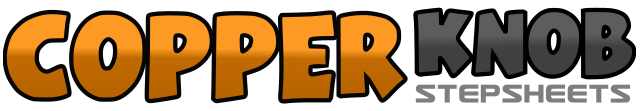 .......Count:64Wall:2Level:Intermediate.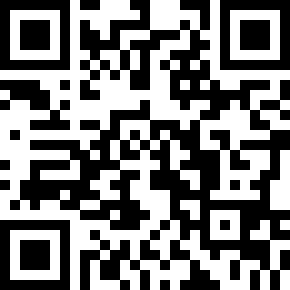 Choreographer:Roberto Bresciani (IT) - July 2020Roberto Bresciani (IT) - July 2020Roberto Bresciani (IT) - July 2020Roberto Bresciani (IT) - July 2020Roberto Bresciani (IT) - July 2020.Music:The Wild Side of Life - Pirates of the MississippiThe Wild Side of Life - Pirates of the MississippiThe Wild Side of Life - Pirates of the MississippiThe Wild Side of Life - Pirates of the MississippiThe Wild Side of Life - Pirates of the Mississippi........1-2Step Right Back; Step Left Back3&4Step Right Back; Step Left Beside Right & Step Right Forward5-6Rock Left Forward; Return onto Right7&8Step Left Back; Step Right Beside Left & Step Left Forward1-2In Jump Turn 1/4 Left & Cross Right Over Left; Return onto Left3-4In Jump Turn 1/4 Left & Rock Right Back; Return onto Left5-6In Jump Rock Back Right & Kick Left Twice7&8Step Left Back; Step Right Beside Left & Step Left Forward1-2Turn 1/4 Left & Step Right to Right Side; Cross Left Behind Right3-4Turn 1/4 Left & Step Right to Right Side; Cross Left Over Right5-6Step Right Diagonally Back; Step Left to Left Side7-8Cross Right Over Left; Scuff Left Beside Right1&2Step Left Forward; Step Right Beside Left & Step Left Forward3-4Rock Right Forward; Return onto Left5&6Turn 1/2 Right & Step Right Forward; Step Left Beside Right & Step Right Forward7-8Step Left Forward; Turn 1/2 Right1-2Turn 1/2 Right & Touch Left Toe Back; Step Left on Place3-4Rock Back Right; Return onto Left5-6Turn 1/2 Left & Step Right Back; Turn 1/2 Left & Step Left Forward7-8Stomp Right; Stomp Left Beside Right1-2Step Right Forward; Clap3-4Turn 1/2 Left; Clap5-6Rock Right to Right Side; Return onto Left7&8Cross Right Behind Left; Step Left to Left Side & Cross Right Over Left1-2Rock Left to Left Side; Return onto Right3-4Turn 1/2 Left & Step Left to Left Side; Stomp Right Beside Left5-6Fan Right Toe to Right; Fan Right Heel to Right7-8Stomp Up Left Beside Right (twice)1&2in jump Kick Left Diagonally Left Forward; Step Left to Left Side & Cross Right Behind Left (touch Right toe)3&4in Jump Kick Right Diagonally Right Forward; Step Right to Right Side & Cross Left Behind Right (touch Left toe)5-6Turn 1/2 Left & Rock Left Forward; Return onto Right7-8Turn 1/2 Left & Step Left Forward; Stomp Up Right